                                                              Приложение № 2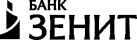 к Регламенту оказания услуг инвестиционного консультированияПАО Банк ЗЕНИТДЕКЛАРАЦИЯ О РИСКАХ, 
связанных с осуществлением операций на рынке ценных бумагЦель настоящей Декларации о рисках – предоставить Вам информацию об основных рисках, связанных с осуществлением операций на рынке ценных бумаг. Обращаем Ваше внимание на то, что настоящая Декларация не раскрывает информацию обо всех рисках 
на рынке ценных бумаг вследствие разнообразия возникающих на нем ситуаций.В общем смысле риск представляет собой возможность возникновения убытков 
при осуществлении финансовых операций в связи с возможным неблагоприятным влиянием разного рода факторов. Ниже – основные риски, с которыми будут связаны Ваши операции 
на рынке ценных бумаг.Системный риск – затрагивает несколько финансовых институтов и проявляется 
в снижении их способности выполнять свои функции. В силу большой степени взаимодействия и взаимозависимости финансовых институтов между собой оценка системного риска сложна, но его реализация может повлиять на всех участников финансового рынка.Рыночный риск – проявляется в неблагоприятном изменении цен (стоимости) принадлежащих Вам финансовых инструментов, в том числе из-за неблагоприятного изменения политической ситуации, резкой девальвации национальной валюты, кризиса рынка государственных долговых обязательств, банковского и валютного кризиса, обстоятельств непреодолимой силы, главным образом стихийного и военного характера, и, как следствие, приводит к снижению доходности или даже убыткам. В зависимости от выбранной стратегии рыночный (ценовой) риск будет состоять в увеличении (уменьшении) цены финансовых инструментов. Вы должны отдавать себе отчет в том, что стоимость принадлежащих Вам финансовых инструментов может как расти, так и снижаться, и ее рост в прошлом не означает ее роста в будущем.Следует специально обратить внимание на следующие рыночные риски: Валютный риск – проявляется в неблагоприятном изменении курса российского рубля 
по отношению к иностранной валюте, при котором Ваши доходы от владения финансовыми инструментами могут быть подвергнуты инфляционному воздействию (снижению реальной покупательной способности), вследствие чего Вы можете потерять часть дохода, а также понести убытки. Валютный риск также может привести к изменению размера обязательств 
по финансовым инструментам, связанным с иностранной валютой или иностранными финансовыми инструментами, что может привести к убыткам или к затруднению возможности рассчитываться по ним.Процентный риск – проявляется в неблагоприятном изменении процентной ставки, влияющей на курсовую стоимость облигаций с фиксированным доходом. Процентный риск может быть обусловлен несовпадением сроков востребования (погашения) требований 
и обязательств, а также неодинаковой степенью изменения процентных ставок по требованиям и обязательствам.Риск банкротства эмитента акций – проявляется в резком падении цены акций акционерного общества, признанного несостоятельным, или в предвидении такой несостоятельности.Для того чтобы снизить рыночный риск, Вам следует внимательно отнестись к выбору и диверсификации финансовых инструментов. Кроме того, внимательно ознакомьтесь 
с условиями Вашего взаимодействия с Банком для того, чтобы оценить расходы, с которыми будут связаны владение финансовыми инструментами и операции с ними, и убедитесь в том, что они приемлемы для Вас и не лишают вас ожидаемого Вами дохода.Риск ликвидности – проявляется в снижении возможности реализовать финансовые инструменты по необходимой цене из-за снижения спроса на них. Данный риск может проявиться, в частности, при необходимости быстрой продажи финансовых инструментов, в убытках, связанных со значительным снижением их стоимости.Кредитный риск – заключается в возможности невыполнения контрактных и иных обязательств, принятых на себя другими лицами в связи с Вашими операциями.К числу кредитных рисков относятся следующие риски:1. Риск дефолта по облигациям и иным долговым ценным бумагам – заключается в невозможности (временной или постоянной) эмитента долговой ценной бумаги выплачивать доход Клиенту и, при наступлении срока погашения (если такой предусмотрен), выплатить сумму в размере номинальной стоимости ценной бумаги. Общепринятой интегральной оценкой рискованности инвестиций в ценную бумагу является кредитный рейтинг, присвоенный ее эмитенту международными рейтинговыми агентствами (Standard & Poor's, Fitch Ratings и Moody's Investors Service) или национальными рейтинговыми агентствами (Эксперт РА, АКРА и др.). Следует иметь в виду, что рейтинги являются лишь ориентирами 
и могут в конкретный момент не соответствовать реальной ситуации и не отражать текущего финансового состояния оцениваемой компании. Более того, рейтинг кредитоспособности, присвоенный иностранными кредитными рейтинговыми агентствами Российской Федерации, субъектам Российской Федерации, муниципальным образованиям, российским юридическим лицам, выпущенным ими долговым ценным бумагам, могут не соответствовать реальной ситуации и не отражать реального финансового состояния эмитента долговых ценных бумаг, поскольку могут быть отозваны и/или снижены иностранными рейтинговыми агентствами в связи с введением в отношении Российской Федерации, субъектов Российской Федерации, муниципальных образований, российских юридических лиц (эмитентов долговых ценных бумаг) политических и/или экономических санкций и/или иных ограничительных мер, о которых подробно указано 
в разделе VII «Риски, связанные с введением ограничений, санкций, запретов и иных ограничительных мер» Декларации о рисках. 2. Риск контрагента – третьего лица – проявляется в риске неисполнения обязательств перед Вами или Банком со стороны контрагентов по заключенной сделке на рынке ценных бумаг, риске неисполнения обязательств перед Клиентом (Банком) со стороны организатора торговли/ центрального депозитария/ расчетного депозитария/ клиринговой организации 
по возврату денежных средств и иных Активов, учитываемых на клиринговом счете (торгово-клиринговом счете), риске неисполнения обязательств перед Клиентом (Банком) со стороны кредитной организации/ профессионального участника рынка ценных бумаг/ финансовой организации по возврату денежных средств или иных Активов, учитываемых на банковском счете (счете), в том числе в результате введения в отношении указанных организаций санкций, запретов и иных ограничительных мер о которых подробно указано в разделе VII «Риски, связанные с введением ограничений, санкций, запретов и иных ограничительных мер» Декларации о рисках. Банк должен принимать меры по минимизации риска контрагента, однако не может исключить его полностью. Особенно высок риск контрагента при совершении операций 
на внебиржевом рынке ценных бумаг (вне организованных торгов), без участия клиринговых организаций, которые принимают на себя риски неисполнения обязательств. Вы должны отдавать себе отчет в том, что, хотя Банк действует в Ваших интересах 
от своего имени, риски, которые он принимает в результате таких действий, в том числе риск неисполнения или ненадлежащего исполнения обязательств третьих лиц перед Банком, несете Вы. Банк является членом Национальной ассоциации участников фондового рынка (НАУФОР), к которой Вы можете обратиться в случае нарушения Ваших прав и интересов. Государственное регулирование и надзор в отношении деятельности эмитентов, профессиональных участников рынка ценных бумаг, организаторов торговли и других финансовых организаций осуществляется Центральным банком Российской Федерации, 
к которому вы также можете обращаться в случае нарушения Ваших прав и интересов. Помимо этого, Вы вправе обращаться за защитой в судебные и правоохранительные органы.Правовой риск – связан с возможными негативными последствиями утверждения законодательных или нормативных актов, стандартов саморегулируемых организаций, регулирующих рынок ценных бумаг или иные отрасли экономики, которые могут привести 
к негативным для Вас последствиям.К правовому риску также относится возможность изменения правил расчета налога, налоговых ставок, отмены налоговых вычетов и другие изменения налогового законодательства, которые могут привести к негативным для Вас последствиям.Операционный риск – заключается в риске возникновения у Вас убытков 
в результате несовершенства или ошибочных внутренних процессов Банка, некорректных действий или бездействия работников Банка и (или) воздействия внешних событий, сбоев 
и недостатков информационных, технологических и иных систем Банка, его партнеров, инфраструктурных организаций, в том числе организаторов торгов, клиринговых организаций, а также в риске реализации угроз информационной безопасности и правового риска.. Операционный риск может исключить или затруднить совершение операций 
и в результате привести к убыткам.Ознакомьтесь внимательно с договором для того, чтобы оценить, какие из рисков, в том числе риски каких технических сбоев, несет Банк, а какие из рисков несете Вы.Риски, связанные с введением ограничений, санкций, запретов и иных ограничительных мер – риск убытков Клиента, связанный с введением в отношении Российской Федерации, граждан Российской Федерации, российских юридических лиц, в том числе Банка, Клиента, и/или их аффилированных лиц и/или какого-либо из контрагентов по сделкам и/или операциям Клиента, совершаемым на рынке ценных бумаг с ценными бумагами, иными финансовыми инструментами и денежными средствами в любой валюте, 
а также в отношении организатора торговли, клиринговой организации, центрального депозитария, расчетного депозитария, депозитариев, кредитных организаций, и других третьих лиц, участвующих в процессе исполнения обязательств сторонами таких сделок и/или операций политических и/или экономических санкций, торговых, финансовых санкций, эмбарго, запретов, иных ограничительных мер (включая но не ограничиваясь): ограничений или блокирования сделок и/или операций с денежными средствами в любой валюте, любыми ценными бумагами и иными финансовыми инструментами (в том числе приобретаемыми 
в иностранных юрисдикциях у нерезидентов), ограничений или блокирования любых видов счетов, включая счета депо, запрещение совершения определенных финансовых операций (операций с определенными финансовыми инструментами и/или иностранными валютами) или установление ограничений на их осуществление, а также любых иных ограничений 
по обращению финансовых инструментов, введенных и/или администрируемых иностранными государствами, органами власти или центральными (национальными) банками иностранных государств, международными и межгосударственными организациями 
и объединениями, а также в связи с применением Российской Федерацией, органами государственной власти, Центральным банком Российской Федерации ответных мер воздействия (противодействия), специальных экономических мер. В результате Вы можете не получить исполнения обязательств по сделкам и/или операциям, совершаемым на рынке ценных бумаг, совершенная сделка может быть признана недействительной (ничтожной), Вы можете быть ограничены в возможности (либо полностью лишены возможности) распоряжаться ценными бумагами и иными финансовыми инструментами, в том числе, совершить сделку и/или операцию с ценными бумагами и иными финансовыми инструментами, можете не получить доход (выплату) по ценной бумаге и иному финансовому инструменту, можете быть ограничены в возможности (или полностью лишены возможности) принятия участия в корпоративных действиях, проводимых в отношении ценной бумаги (финансового инструмента), можете не получить исполнения обязательств Банка из Договора инвестиционного консультирования, можете не получить ожидаемый финансовый результат и понести финансовые потери.Дополнительные риски:1. Риск возникновения у Вас убытков в случае совершения сделок с финансовыми инструментами на основании предоставленной индивидуальной инвестиционной рекомендацией с отступлением от условий, указанных в индивидуальной инвестиционной рекомендации (включая риск возникновения убытков в случае совершения Клиентом сделок с финансовыми инструментами частично либо за пределами сроков, указанных 
в инвестиционной рекомендации и/или в Договоре об инвестиционном консультировании).2. Следует учитывать, что не подлежат судебной защите требования, связанные 
с участием граждан во внебиржевых сделках, предусматривающих обязанность стороны или сторон сделки уплачивать денежные суммы в зависимости от изменения цен на товары, ценные бумаги, курса соответствующей валюты, величины процентных ставок, уровня инфляции или от значений, рассчитываемых на основании совокупности указанных показателей, либо от наступления иного обстоятельства, которое предусмотрено законом 
и относительно которого неизвестно, наступит оно или не наступит. Таким образом, 
по расчетным внебиржевым договорам, таким как расчетные опционные контракты, форвард, своп-контракты, контракты на разницу (CFD) и прочим расчетным внебиржевым финансовым инструментам существуют повышенные риски, связанные с невозможностью получения исполнения по ним в судебном порядке.3. Следует учитывать, что финансовые инструменты, предназначенные 
для квалифицированных инвесторов, несут в себе повышенные риски инвестирования 
и подходят не для каждого лица, являющего квалифицированным инвестором. Риск инвестирования в производные финансовые инструменты, в том числе производные инструменты с иностранным базовым активомДанные инструменты (фьючерсы, форварды, опционы, свопы и др.) подходят не всем клиентам. Более того, некоторые виды производных финансовых инструментов сопряжены 
с большим уровнем риска, чем другие. Так, продажа опционных контрактов и заключение фьючерсных контрактов, форвардных контрактов и своп-контрактов при относительно небольших неблагоприятных колебаниях цен на рынке может подвергнуть Вас риску значительных убытков. С учетом этого, совершение сделок по продаже опционных контрактов и заключение фьючерсных и форвардных контрактов может быть рекомендовано только опытным инвесторам, обладающим значительными финансовыми возможностями 
и практическими знаниями в области применения инвестиционных стратегий. Настоящая Декларация относится также и к производным финансовым инструментам, направленным 
на снижение рисков других операций на фондовом рынке. Вам необходимо оценить, как производные финансовые инструменты соотносятся с операциями, риски по которым они призваны ограничить, и убедиться, что объем позиции на срочном рынке соответствует объему хеджируемой позиции на спот-рынке.Фьючерсы и опционы, базовым активом которых являются ценные бумаги, фондовые индексы или другие производные финансовые инструменты, которые могут быть урегулированы в денежной форме, признаются расчетными производными финансовыми инструментами. Производные финансовые инструменты связаны с рисками, отличными от прямых инвестиций в базовые ценные бумаги. Эти риски включают неполную корреляцию между стоимостью инструмента и базовых активов; риски дефолта третьих лиц в некоторых сделках; риски потерь от этих операций, что частично или полностью погасит полученные доходы 
по инвестиционному портфелю; риски неликвидности этих операций. Трудности с закрытием позиций и потери в цене могут привести к увеличению убытков от производных финансовых инструментов по сравнению с обычными сделками. Помимо общего рыночного (ценового) риска, который несет клиент, совершающий операции на рынке ценных бумаг, клиент в случае заключения договоров, являющихся производными финансовыми инструментами, будет нести риск неблагоприятного изменения цены как финансовых инструментов, являющихся базисным активом производных финансовых инструментов, так и риск в отношении активов, которые служат обеспечением. Имущество (часть имущества), принадлежащее клиенту, в результате заключения договора, являющегося производным финансовым инструментом, будет являться обеспечением исполнения обязательств по указанному договору и распоряжение им, то есть возможность совершения сделок с ним, будет ограничено. Размер обеспечения изменяется в порядке, предусмотренном договором (спецификацией контракта). В случае неблагоприятного изменения цены можно в сравнительно короткий срок потерять средства, являющиеся обеспечением производных финансовых инструментов.Операции по расчетным производным финансовым инструментам могут также предполагать дополнительные обязательства. Вы можете полностью утратить обеспечение (гарантийное обеспечение, вариационную маржу и т.п.), переданное брокеру/контрагенту 
для открытия и поддержания позиции (если операции с обеспечением), либо может возникнуть обязательство осуществить дополнительные платежи в определенных обстоятельствах (если операции без обеспечения). Инструменты с дополнительным обязательством, торговля которыми осуществляется не на признанной бирже 
и не в соответствии с правилами таковой, могут нести еще более существенные риски. Также необходимо учесть возможность принудительного закрытия позиции. Неблагоприятное изменение цены может привести к необходимости внести дополнительные средства для того, чтобы привести обеспечение в соответствие с требованиями нормативных правовых актов 
и брокерского договора, что должно быть сделано в короткий срок, который может быть недостаточен для клиента. Обслуживающий брокер в этом случае вправе без дополнительного согласия «принудительно закрыть позицию», то есть заключить договор, являющийся производным финансовым инструментом, или приобрести ценные бумаги за счет денежных средств клиента, или продать ценные бумаги. Это может быть сделано по существующим, 
в том числе невыгодным, ценам и привести к возникновению у Вас убытков. Вы можете понести значительные убытки, несмотря на то, что после этого изменение цен на финансовые инструменты может принять благоприятное направление и Вы получили бы доход, если бы позиция не была закрыта. Размер указанных убытков при неблагоприятном стечении обстоятельств может превысить стоимость находящихся на Вашем счету активов. Если индивидуальная инвестиционная рекомендация предусматривает возможность возникновения необходимости закрытия позиции по соответствующему контракту (или заключения сделки с иным контрактом, которая снижает риск по данному контракту), необходимо обратить внимание на ликвидность соответствующих контрактов, так как закрытие позиций по неликвидным контрактам может привести к значительным дополнительным убыткам в связи с их низкой ликвидностью. Как правило, контракты с более отдаленными сроками исполнения менее ликвидны по сравнению с контрактами с близкими сроками исполнения.Операции с внебиржевыми производными финансовыми инструментами могут повлечь еще больший риск, чем торговля биржевыми производными финансовыми инструментами, поскольку отсутствует биржевой рынок, посредством которого закрывается позиция, оценивается стоимость производного финансового инструмента или подверженность риску. Цены заявок и предложения не подлежат установлению, и даже если они устанавливаются, это осуществляется дилерами таких инструментов и, следовательно, определение справедливой цены может быть затруднительным. Если заключенный договор, являющийся производным финансовым инструментом, неликвиден, и у Вас возникла необходимость закрыть позицию, необходимо рассмотреть помимо закрытия позиции 
по данному контракту альтернативные варианты исключения риска посредством заключения сделок с иными производными финансовыми инструментами или с базисными активами. Использование альтернативных вариантов может привести к меньшим убыткам. Поручения, направленные на ограничение убытков, не всегда могут ограничить потери 
до предполагаемого уровня, так как в рамках складывающейся на рынке ситуации исполнение такого поручения по указанной Клиентом цене может оказаться невозможным.Операции с производными финансовыми инструментами, базисным активом которых являются ценные бумаги иностранных эмитентов или индексы, рассчитанные по таким ценным бумагам, влекут также риски, связанные с иностранным происхождением базисного актива. Системные рискиПрименительно к базисному активу производных финансовых инструментов – ценным бумагам иностранных эмитентов и индексам, рассчитанным по таким ценным бумагам, системные риски, свойственные российскому фондовому рынку дополняются аналогичными системными рисками, свойственными стране, где выпущены или обращаются соответствующие иностранные ценные бумаги. К основным факторам, влияющим на уровень системного риска в целом, относятся политическая ситуация, особенности национального законодательства, валютного регулирования и вероятность их изменения, состояние государственных финансов, наличие и степень развитости финансовой системы страны места нахождения лица, обязанного по иностранным ценным бумагам.На уровень системного риска могут оказывать влияние и многие другие факторы, в том числе вероятность введения ограничений на инвестиции в отдельные отрасли экономики или вероятность одномоментной девальвации национальной валюты. Общепринятой интегральной оценкой системного риска инвестиций является «суверенный рейтинг» 
в иностранной или национальной валюте, присвоенный стране, в которой зарегистрирован эмитент иностранной ценной бумаги, международными рейтинговыми агентствами Moody’s Investors Service, Standard and Poor’s, Fitch Ratings, однако следует иметь в виду, что рейтинги являются лишь ориентирами и могут в конкретный момент не соответствовать реальной ситуации.В настоящее время законодательство допускает возможность заключения российскими инвесторами договоров, являющихся российскими производными финансовыми инструментами, базисным активом которых являются ценные бумаги иностранных эмитентов или индексы, рассчитанные по таким ценным бумагам. Между тем, существуют риски изменения регулятивных подходов к соответствующим операциям, в результате чего может возникнуть необходимость совершать сделки, направленные на прекращение обязательств 
по указанным договорам, вопреки планам Клиента.Правовые рискиНеобходимо учитывать, что иностранные ценные бумаги и иностранные финансовые инструменты, являющиеся базисными активами производных финансовых инструментов, 
не всегда являются аналогами российских финансовых инструментов. В любом случае, предоставляемые по ним права и правила их осуществления могут существенно отличаться 
от прав по российским финансовым инструментам.Возможности судебной защиты прав по иностранным ценным бумагам и производным финансовым инструментам с иностранным базисным активом могут быть существенно ограничены необходимостью обращения в зарубежные судебные и правоохранительные органы по установленным правилам, которые могут существенно отличаться от действующих в России. Кроме того, клиент в большинстве случаев не сможет полагаться на защиту своих прав и законных интересов российскими уполномоченными органами. Операции с иностранными финансовыми инструментами и доходы по указанным финансовым инструментам могут подлежать налогообложению по иностранному законодательству, а в отдельных случаях — как по законодательству РФ, 
так и по иностранному законодательству. Порядок налогообложения дохода, полученного Клиентом в результате приобретения иностранного финансового инструмента (владения иностранным финансовым инструментом при получении соответствующих выплат), определенный в соответствии с иностранным законодательством, может существенно отличаться от порядка налогообложения дохода, определенного в соответствии 
с законодательством РФ. Кроме того, операции с иностранными финансовыми инструментами могут быть связаны с дополнительными обязанностями, например, по предоставлению отчетности в иностранные налоговые органы. Следует также иметь в виду, что меры ответственности за нарушение налоговых обязанностей по иностранному законодательству, которым могут регулироваться операции с Активами Клиента, могут быть существеннее, чем в Российской Федерации.Раскрытие информацииРаскрытие информации в отношении иностранных ценных бумаг, в том числе являющихся базисным активом производных финансовых инструментов, осуществляется 
по правилам, действующим за рубежом, в том числе и на английском языке. Вам необходимо оценить свою готовность анализировать информацию на английском языке, а также то, понятны ли отличия между принятыми в России правилами финансовой отчетности, Международными стандартами финансовой отчетности или правилами финансовой отчетности, по которым публикуется информация эмитентом иностранных ценных бумаг. Также российские организаторы торговли и (или) брокеры могут осуществлять перевод некоторых документов (информации), раскрываемых иностранным эмитентом. В этом случае перевод может восприниматься исключительно как вспомогательная информация 
к официально раскрытым документам (информации) на иностранном языке. Необходимо учитывать вероятность ошибок переводчика, в том числе связанных с возможным различным переводом одних и тех же иностранных слов и фраз или отсутствием общепринятого русского эквивалента.Риск введения ограничений, санкций, запретов и иных ограничительных мер.Риск введения ограничений, санкций, запретов и иных ограничительных мер — риск убытков Клиента, связанный с ограничениями на обращение ценных бумаг (финансовых инструментов) иностранных эмитентов, ограничений, связанных с заключением сделок 
с ценными бумагами (финансовыми инструментами) иностранных эмитентов (в том числе приобретаемыми в иностранных юрисдикциях у нерезидентов (как из недружественных, 
так и из дружественных стран)), ограничений, приводящих к отсутствию возможности осуществления клиринга и расчетов по заключенным сделкам с ценными бумагами (финансовыми инструментами) иностранных эмитентов, ограничений, приводящих 
к отсутствию возможности учета прав на ценные бумаги (финансовые инструменты) иностранных эмитентов, ограничений на проведение расчетов в иностранной валюте, ограничений на зачисление дохода (выплаты) по ценной бумаге (финансовому инструменту) иностранного эмитента на счет, указанный Клиентом, введенные и/или администрируемые международными организациями, Российской Федерацией, иностранными государствами, любыми уполномоченными органами власти или центральными (национальными) банками Российской Федерации или иностранных государств и/или организатором торговли (биржей)/ клиринговой организацией/ центральным депозитарием/ расчетным депозитарием/ депозитарием места хранения (вышестоящим депозитарием).Вы в полном объеме принимаете на себя риск ограничений, санкций, запретов и иных ограничительных мер, в случае реализации которого Вы, владеющий иностранной ценной бумагой (финансовым инструментом), будете ограничены в возможности (или полностью лишены возможности) распоряжаться указанной иностранной ценной бумагой (финансовым инструментом), в том числе совершить сделку (операцию) с указанной иностранной ценной бумагой (финансовым инструментом), включая сделку по продаже указанной иностранной ценной бумаги (финансового инструмента), или получить исполнение обязательств 
по заключенной сделке (операции) с иностранной ценной бумагой (финансовым инструментом), ограничены в возможности (или полностью лишены возможности) получения дохода (выплаты) по иностранной ценной бумаге (финансовому инструменту), ограничены 
в возможности (или полностью лишены возможности) принятия участия в корпоративных действиях, проводимых в отношении иностранной ценной бумаги (финансового инструмента), ограничены в возможности (или полностью лишены возможности) получить ожидаемый финансовый результат, причем такие запреты и ограничительные меры могут действовать продолжительное время.Риски инвестирования в субординированные облигацииВ случае несостоятельности (банкротства) эмитента таких облигаций, требования 
по субординированному займу удовлетворяются после удовлетворения требований всех иных кредиторов. Поэтому существует риск полной потери вложенных средств при наступлении триггер-события, описанного в Проспекте выпуска таких облигаций. Владельцы субординированных облигаций не имеют права предъявлять требование о погашении облигаций, досрочной уплате процентов за пользование субординированным облигационным займом или осуществления организацией-эмитентом каких-либо иных выплат. Такие облигации размещаются без обеспечения и предназначены только для квалифицированных инвесторов.Проспект выпуска субординированных облигаций может предусматривать право эмитента в одностороннем порядке отказаться от уплаты процента (купона) по таким облигациям. Приобретение облигаций данного выпуска означает согласие приобретателя (владельца) с возможностью принятия эмитентом без согласия владельцев таких облигаций решения (решений) об отказе от уплаты купонов по облигациям данного выпуска и принятие данного риска. В течение периода обращения таких облигаций эмитент может принять решение об отказе в одностороннем порядке от уплаты дохода по облигациям по купонному (купонным) периоду (периодам), по которому (которым) эмитентом начислен доход. Решение об отказе от уплаты дохода по субординированным облигациям принимается уполномоченным органом управления эмитента. Реализация эмитентом указанного права 
не влечет за собой возникновение финансовых санкций за неисполнение обязательств 
по уплате процентов по субординированному облигационному займу. Реализация эмитентом указанного права осуществляется в отношении всех облигаций такого выпуска. Сообщение 
о принятии решения эмитентом об отказе от уплаты процента (купона) по облигациям осуществляется в разумные сроки до очередной даты выплаты купона.Условиями выпуска субординированных облигаций может быть предусмотрена возможность досрочного погашения облигаций по усмотрению эмитента, которое допускается только с полной оплатой таких облигаций эмитентом. В таком случае Вы имеете право предъявить облигации к оферте и погасить их досрочно исходя из условий, определенных 
в Проспекте выпуска. Также Проспектом выпуска облигаций может быть предусмотрено изменение процентной ставки по субординированному облигационному займу. 
Для окончательного принятия Вами решения о приобретении данного вида ценных бумаг рекомендуется ознакомиться с Проспектом их выпуска и дополнительными рисками, присущими данному типу инструментов. Стоимость субординированных облигаций может иметь более высокую волатильность и может значительно снижаться в периоды нестабильности финансового рынка.Конфликт интересовБанк, выступая в качестве инвестиционного советника, уведомляет Вас о совмещении различных видов профессиональной деятельности на рынке ценных бумаг: брокерской, дилерской, депозитарной, деятельности по управлению ценными бумагами и деятельности 
по инвестиционному консультированию. Совмещение видов деятельности может повлечь за собой риск возникновения конфликта интересов. Конфликт интересов при осуществлении Банком деятельности по инвестиционному консультированию может возникать в следующих случаях: (i) в случае предоставления индивидуальной инвестиционной рекомендации, содержащей описание ценных бумаг, сделок с ними, если инвестиционный советник владеет такими же ценными бумагами или намерен совершить с ними сделку; (ii) в случае если инвестиционный советник является стороной договора, являющегося производным финансовым инструментом, базовым активом которого являются ценные бумаги, описание которых содержится в индивидуальной инвестиционной рекомендации; (iii) в случае предоставления индивидуальной инвестиционной рекомендации, содержащей описание сделок с ценными бумагами, контрагентами клиента по которым будут являться другие клиенты инвестиционного советника, или если указанные сделки будут совершаться при участии других клиентов инвестиционного советника; (iv) в случае предоставления индивидуальной инвестиционной рекомендации, содержащей описание сделок с финансовыми инструментами, если в случае исполнения указанной рекомендации сделка с финансовыми инструментами будет совершена при участии инвестиционного советника; (v) в случае заключения инвестиционным советником договоров с третьими лицами, предусматривающих выплату вознаграждений за предоставление клиентам индивидуальных инвестиционных рекомендаций; (vi) в случае заключения инвестиционным советником договоров с третьими лицами, предусматривающих выплату вознаграждения инвестиционному советнику и (или) предоставление иных имущественных благ, и (или) освобождение от обязанности совершить определенные действия, в случае совершения клиентами и (или) за их счет действий, предусмотренных индивидуальными инвестиционными рекомендациями; (vii) в случае предоставления индивидуальной инвестиционной рекомендации, содержащей описание ценных бумаг, сделок с ценными бумагами, эмитентом или обязанным лицом по которым является инвестиционный советник или его аффилированное лицо; (viii) в случае предоставления индивидуальной инвестиционной рекомендации, содержащей описание сделок с ценными бумагами, контрагентами клиента по которым будут являться аффилированные лица инвестиционного советника, или если указанные сделки будут совершаться при участии аффилированных лиц инвестиционного советника; (ix) в иных случаях, когда при осуществлении деятельности по инвестиционному консультированию, по оценке инвестиционного советника, возникает или может возникнуть конфликт интересов. Основным принципом деятельности Банка в целях предотвращения конфликта интересов и уменьшения его негативных последствий у Клиента является приоритет интересов Клиентов Банка перед собственными интересами Банка. При оказании услуг инвестиционного консультирования Банк информирует Клиентов о возникшем/ существующем конфликте интересов.***Учитывая вышеизложенное, мы рекомендуем Вам внимательно рассмотреть вопрос 
о том, являются ли риски, возникающие при проведении операций на финансовом рынке, приемлемыми для Вас с учетом Ваших инвестиционных целей и финансовых возможностей. Данная Декларация не имеет своей целью заставить Вас отказаться от осуществления операций на рынке ценных бумаг, а призвана помочь Вам оценить их риски и ответственно подойти к решению вопроса о выборе Вашей инвестиционной стратегии и условий договора с Банком.Заключение сделок с ценными бумагами и производными финансовыми инструментами может порождать значительные финансовые и иные риски, по этой причине данные сделки предназначены для лиц, которые готовы принять на себя соответствующие риски и в состоянии понести связанные с ними возможные финансовые потери. Перед заключением любой сделки Вам необходимо удостовериться в том, что Вы понимаете риски, возникающие в связи с заключением соответствующей сделки и обладаете необходимыми финансовыми и иными ресурсами для исполнения принятых на себя обязательств при любом сценарии развития событий.Вы должны осознавать, что заключение сделок с ценными бумагами и производными финансовыми инструментами сопряжено с определенными рисками, ответственность 
за которые не может быть возложена на Банк, так как они находятся вне разумного контроля сторон и их возможности предвидеть и предотвратить последствия таких рисков ограничены или невозможны.Вы должны самостоятельно оценивать возможность заключения сделок 
с ценными бумагами и производными финансовыми инструментами.Вам не следует заключать сделку, если ее экономическая и юридическая суть, документация, условия и связанные с ней риски остаются неясными или не соответствуют ее целям, намерениям и ожиданиям.Убедитесь, что настоящая Декларация о рисках понятна Вам, и при необходимости получите разъяснения у Вашего инвестиционного советника или независимого консультанта, специализирующегося на соответствующих вопросах.Клиент и Банк признают факт ознакомления Клиента с настоящей Декларацией путем подписания Клиентом Заявления о присоединении к условиям Регламента оказания услуг инвестиционного консультирования ПАО Банк ЗЕНИТ по форме Приложения № 1.В связи с заключением Клиентом Договора инвестиционного консультирования 
и присоединением Клиента к Регламенту оказания услуг инвестиционного консультирования ПАО Банк ЗЕНИТ, настоящим Клиент подтверждает свою осведомленность в отношении указанных рисков, а также согласие с принятием на себя всех рисков, возникающих 
в результате осуществления операций на рынке ценных бумаг, совершения Клиентом (и (или) за счет Клиента) действий, предусмотренных индивидуальными инвестиционными рекомендациями.Ознакомлен ____.____.20__ г. ______________ / _______________/                                                                       (подпись)                          (ФИО)